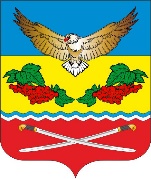 АДМИНИСТРАЦИЯКАЛИНИНСКОГО СЕЛЬСКОГО ПОСЕЛЕНИЯЦИМЛЯНСКОГО РАЙОНА  РОСТОВСКОЙ ОБЛАСТИПОСТАНОВЛЕНИЕ11.12.2020                                             № 88                                   ст. Калининская
        В соответствии с распоряжением Администрации Калининского сельского поселения от 24.12.2019г. № 149 «Об утверждении Перечня муниципальных программ Калининского сельского поселения Калининского района», постановлением Администрации Калининского сельского поселения от 27.11.2018г № 101 «Об утверждении порядка разработки, реализации и оценки эффективности муниципальных программ Калининского сельского поселения», руководствуясь Указом Президента Российской Федерации от 29.05.2020г. №344 «Об утверждении Стратегии противодействия экстремизму в Российской Федерации», на основании представления прокуратуры Цимлянского района от 09.11.2020 №7-16-2020 «об устранении нарушений законодательства в сфере профилактики межнациональных конфликтов»,ПОСТАНОВЛЯЮ:1.  Внести изменения в постановление от 09.01.2019 года № 3 «Об  утверждении муниципальной программы Калининского сельского поселения Цимлянского района «Обеспечение общественного порядка и профилактика правонарушений» согласно приложению №1 к настоящему постановлению:1.1. Приложение №2 к муниципальной программе Калининского сельского поселения «Обеспечение общественного порядка и профилактика правонарушений»  утвердить в новой редакции.2.   Настоящее постановление вступает в силу со дня его подписания и подлежит размещению на официальном сайте Администрации Цимлянского района в разделе «Поселения».3.   Контроль за исполнением постановления оставляю за собой.Глава Администрации Калининского сельского поселения                                Савушинский А.Г.приложение 1к постановлению Администрации Калининского сельского поселенияот 11.12.2020 №88Приложение № 2к муниципальной  программе«Обеспечение общественного порядка и профилактика правонарушений»Перечень подпрограмм, основных мероприятий муниципальной программы «Обеспечение общественного порядка и профилактика правонарушений»О   внесении   изменений в постановление  от  09.12.2019г  .№ 3   «Об   утверждении муниципальной программы Калининского сельского поселения  Цимлянского района«Обеспечение   общественного  порядка и Профилактика  правонарушений»№
п/пНомер и наименование 
основного мероприятияподпрограммыСоисполнитель, участник, ответственный за исполнение основного мероприятияСрокСрокОжидаемый 
результат 
(краткое описание)Последствия 
не реализацииосновного мероприятияСвязь с показателями государственной 
программы 
(подпрограммы)№
п/пНомер и наименование 
основного мероприятияподпрограммыСоисполнитель, участник, ответственный за исполнение основного мероприятияначала 
реализацииокончания 
реализацииОжидаемый 
результат 
(краткое описание)Последствия 
не реализацииосновного мероприятияСвязь с показателями государственной 
программы 
(подпрограммы)12233444555666788Подпрограмма 1 «Противодействие коррупции в Калининском сельском поселении»Подпрограмма 1 «Противодействие коррупции в Калининском сельском поселении»Подпрограмма 1 «Противодействие коррупции в Калининском сельском поселении»Подпрограмма 1 «Противодействие коррупции в Калининском сельском поселении»Подпрограмма 1 «Противодействие коррупции в Калининском сельском поселении»Подпрограмма 1 «Противодействие коррупции в Калининском сельском поселении»Подпрограмма 1 «Противодействие коррупции в Калининском сельском поселении»Подпрограмма 1 «Противодействие коррупции в Калининском сельском поселении»Подпрограмма 1 «Противодействие коррупции в Калининском сельском поселении»Подпрограмма 1 «Противодействие коррупции в Калининском сельском поселении»Подпрограмма 1 «Противодействие коррупции в Калининском сельском поселении»Подпрограмма 1 «Противодействие коррупции в Калининском сельском поселении»Подпрограмма 1 «Противодействие коррупции в Калининском сельском поселении»Подпрограмма 1 «Противодействие коррупции в Калининском сельском поселении»Подпрограмма 1 «Противодействие коррупции в Калининском сельском поселении»Подпрограмма 1 «Противодействие коррупции в Калининском сельском поселении»Цель 1 подпрограммы 1. Оптимизация функционирования системы противодействия коррупционным проявлениям  Цель 1 подпрограммы 1. Оптимизация функционирования системы противодействия коррупционным проявлениям  Цель 1 подпрограммы 1. Оптимизация функционирования системы противодействия коррупционным проявлениям  Цель 1 подпрограммы 1. Оптимизация функционирования системы противодействия коррупционным проявлениям  Цель 1 подпрограммы 1. Оптимизация функционирования системы противодействия коррупционным проявлениям  Цель 1 подпрограммы 1. Оптимизация функционирования системы противодействия коррупционным проявлениям  Цель 1 подпрограммы 1. Оптимизация функционирования системы противодействия коррупционным проявлениям  Цель 1 подпрограммы 1. Оптимизация функционирования системы противодействия коррупционным проявлениям  Цель 1 подпрограммы 1. Оптимизация функционирования системы противодействия коррупционным проявлениям  Цель 1 подпрограммы 1. Оптимизация функционирования системы противодействия коррупционным проявлениям  Цель 1 подпрограммы 1. Оптимизация функционирования системы противодействия коррупционным проявлениям  Цель 1 подпрограммы 1. Оптимизация функционирования системы противодействия коррупционным проявлениям  Цель 1 подпрограммы 1. Оптимизация функционирования системы противодействия коррупционным проявлениям  Цель 1 подпрограммы 1. Оптимизация функционирования системы противодействия коррупционным проявлениям  Цель 1 подпрограммы 1. Оптимизация функционирования системы противодействия коррупционным проявлениям  Цель 1 подпрограммы 1. Оптимизация функционирования системы противодействия коррупционным проявлениям  Задача 1 подпрограммы 1. Совершенствование правового и организационного обеспечения реализации антикоррупционных мер и повышение уровня межведомственного взаимодействияЗадача 1 подпрограммы 1. Совершенствование правового и организационного обеспечения реализации антикоррупционных мер и повышение уровня межведомственного взаимодействияЗадача 1 подпрограммы 1. Совершенствование правового и организационного обеспечения реализации антикоррупционных мер и повышение уровня межведомственного взаимодействияЗадача 1 подпрограммы 1. Совершенствование правового и организационного обеспечения реализации антикоррупционных мер и повышение уровня межведомственного взаимодействияЗадача 1 подпрограммы 1. Совершенствование правового и организационного обеспечения реализации антикоррупционных мер и повышение уровня межведомственного взаимодействияЗадача 1 подпрограммы 1. Совершенствование правового и организационного обеспечения реализации антикоррупционных мер и повышение уровня межведомственного взаимодействияЗадача 1 подпрограммы 1. Совершенствование правового и организационного обеспечения реализации антикоррупционных мер и повышение уровня межведомственного взаимодействияЗадача 1 подпрограммы 1. Совершенствование правового и организационного обеспечения реализации антикоррупционных мер и повышение уровня межведомственного взаимодействияЗадача 1 подпрограммы 1. Совершенствование правового и организационного обеспечения реализации антикоррупционных мер и повышение уровня межведомственного взаимодействияЗадача 1 подпрограммы 1. Совершенствование правового и организационного обеспечения реализации антикоррупционных мер и повышение уровня межведомственного взаимодействияЗадача 1 подпрограммы 1. Совершенствование правового и организационного обеспечения реализации антикоррупционных мер и повышение уровня межведомственного взаимодействияЗадача 1 подпрограммы 1. Совершенствование правового и организационного обеспечения реализации антикоррупционных мер и повышение уровня межведомственного взаимодействияЗадача 1 подпрограммы 1. Совершенствование правового и организационного обеспечения реализации антикоррупционных мер и повышение уровня межведомственного взаимодействияЗадача 1 подпрограммы 1. Совершенствование правового и организационного обеспечения реализации антикоррупционных мер и повышение уровня межведомственного взаимодействияЗадача 1 подпрограммы 1. Совершенствование правового и организационного обеспечения реализации антикоррупционных мер и повышение уровня межведомственного взаимодействияЗадача 1 подпрограммы 1. Совершенствование правового и организационного обеспечения реализации антикоррупционных мер и повышение уровня межведомственного взаимодействия1.ОМ. 1.1. Совершенствование нормативного правового регулирования в сфере противодействия коррупцииОМ. 1.1. Совершенствование нормативного правового регулирования в сфере противодействия коррупцииВедущий специалистЗабазнова Т.В.Ведущий специалистЗабазнова Т.В.2019 год2019 год2019 год2030 год2030 год2030 годприведение нормативных правовых актов Администрации Калининского сельского поселения в соответствие с федеральным законодательством, устранение имеющихся в них пробелов и противоречийприведение нормативных правовых актов Администрации Калининского сельского поселения в соответствие с федеральным законодательством, устранение имеющихся в них пробелов и противоречийприведение нормативных правовых актов Администрации Калининского сельского поселения в соответствие с федеральным законодательством, устранение имеющихся в них пробелов и противоречийснижение качества работы по противодействию коррупции1, 1.31, 1.32ОМ. 1.2. Усиление контроля за соблюдением лицами, замещающими отдельные муниципальные должности, антикоррупционных нормОМ. 1.2. Усиление контроля за соблюдением лицами, замещающими отдельные муниципальные должности, антикоррупционных нормВедущий специалистЗабазнова Т.В.Ведущий специалистЗабазнова Т.В.2019 год2019 год2019 год203020302030выявление случаев несоблюдения должностными лицами антикоррупционных норм, принятие своевременных и действенных мер юридической ответственности выявление случаев несоблюдения должностными лицами антикоррупционных норм, принятие своевременных и действенных мер юридической ответственности выявление случаев несоблюдения должностными лицами антикоррупционных норм, принятие своевременных и действенных мер юридической ответственности снижение качества работы по противодействию коррупции1, 1.31, 1.33.ОМ.1.3. Осуществление антикоррупционной экспертизы нормативных правовых актов Администрации Калининского сельского поселения и их проектов ОМ.1.3. Осуществление антикоррупционной экспертизы нормативных правовых актов Администрации Калининского сельского поселения и их проектов Ведущий специалистЗабазнова Т.В.Ведущий специалистЗабазнова Т.В.2019 год2019 год2019 год2030 год2030 год2030 годвыявление в локальных нормативных правовых актах  и их проектах коррупциогенных факторов и их исключениевыявление в локальных нормативных правовых актах  и их проектах коррупциогенных факторов и их исключениевыявление в локальных нормативных правовых актах  и их проектах коррупциогенных факторов и их исключениеснижение качества работы по противодействию коррупции1.41.44.ОМ. 1.4. Совершенствование мер по противодействию коррупции в сфере закупок товаров, работ, услуг для обеспечения муниципальных нуждОМ. 1.4. Совершенствование мер по противодействию коррупции в сфере закупок товаров, работ, услуг для обеспечения муниципальных нуждВедущий специалистЗабазнова Т.В.Ведущий специалистЗабазнова Т.В.2019 год2019 год2019 год2030 год2030 год2030 годвыявление коррупционных рисков при осуществлении закупок, товаров, работ, услуг для обеспечения муниципальных нужд и их исключениевыявление коррупционных рисков при осуществлении закупок, товаров, работ, услуг для обеспечения муниципальных нужд и их исключениевыявление коррупционных рисков при осуществлении закупок, товаров, работ, услуг для обеспечения муниципальных нужд и их исключениеснижение качества работы по противодействию коррупции1.31.3Задача 2 подпрограммы 1. Вовлечение гражданского общества в реализацию антикоррупционной политикиЗадача 2 подпрограммы 1. Вовлечение гражданского общества в реализацию антикоррупционной политикиЗадача 2 подпрограммы 1. Вовлечение гражданского общества в реализацию антикоррупционной политикиЗадача 2 подпрограммы 1. Вовлечение гражданского общества в реализацию антикоррупционной политикиЗадача 2 подпрограммы 1. Вовлечение гражданского общества в реализацию антикоррупционной политикиЗадача 2 подпрограммы 1. Вовлечение гражданского общества в реализацию антикоррупционной политикиЗадача 2 подпрограммы 1. Вовлечение гражданского общества в реализацию антикоррупционной политикиЗадача 2 подпрограммы 1. Вовлечение гражданского общества в реализацию антикоррупционной политикиЗадача 2 подпрограммы 1. Вовлечение гражданского общества в реализацию антикоррупционной политикиЗадача 2 подпрограммы 1. Вовлечение гражданского общества в реализацию антикоррупционной политикиЗадача 2 подпрограммы 1. Вовлечение гражданского общества в реализацию антикоррупционной политикиЗадача 2 подпрограммы 1. Вовлечение гражданского общества в реализацию антикоррупционной политикиЗадача 2 подпрограммы 1. Вовлечение гражданского общества в реализацию антикоррупционной политикиЗадача 2 подпрограммы 1. Вовлечение гражданского общества в реализацию антикоррупционной политикиЗадача 2 подпрограммы 1. Вовлечение гражданского общества в реализацию антикоррупционной политикиЗадача 2 подпрограммы 1. Вовлечение гражданского общества в реализацию антикоррупционной политикиЗадача 2 подпрограммы 1. Вовлечение гражданского общества в реализацию антикоррупционной политики5.ОМ.1.5. Повышение эффективности взаимодействия с институтами гражданского общества и гражданами, привлечение их к участию в противодействии коррупцииОМ.1.5. Повышение эффективности взаимодействия с институтами гражданского общества и гражданами, привлечение их к участию в противодействии коррупцииВедущий специалистЗабазнова Т.В.Ведущий специалистЗабазнова Т.В.2019 год2019 год2019 год2030 год2030 год2030 годобеспечение открытости при обсуждении принимаемых органами исполнительной власти мер по вопросам противодействия коррупции, своевременное получение информации о фактах коррупции в органах исполнительной власти и оперативное реагирование на неёобеспечение открытости при обсуждении принимаемых органами исполнительной власти мер по вопросам противодействия коррупции, своевременное получение информации о фактах коррупции в органах исполнительной власти и оперативное реагирование на неёобеспечение открытости при обсуждении принимаемых органами исполнительной власти мер по вопросам противодействия коррупции, своевременное получение информации о фактах коррупции в органах исполнительной власти и оперативное реагирование на неёснижение качества работы по противодействию коррупции1.31.36.ОМ. 1.6. Активизация работы по антикоррупционному образованию и просвещению должностных лицОМ. 1.6. Активизация работы по антикоррупционному образованию и просвещению должностных лицВедущий специалистЗабазнова Т.В.Ведущий специалистЗабазнова Т.В.2019 год2019 год2019 год2030 год2030 год2030 годформирование антикоррупционного поведения должностных лиц, обеспечение соблюдения ими запретов, ограничений и требований, установленных в целях противодействия коррупцииформирование антикоррупционного поведения должностных лиц, обеспечение соблюдения ими запретов, ограничений и требований, установленных в целях противодействия коррупцииформирование антикоррупционного поведения должностных лиц, обеспечение соблюдения ими запретов, ограничений и требований, установленных в целях противодействия коррупцииснижение качества работы по противодействию коррупции1.1 1.1 Задача 3 подпрограммы 1. Проведение просветительских, образовательных, пропагандистских мероприятий по вопросам противодействия коррупции и повышение их эффективностиЗадача 3 подпрограммы 1. Проведение просветительских, образовательных, пропагандистских мероприятий по вопросам противодействия коррупции и повышение их эффективностиЗадача 3 подпрограммы 1. Проведение просветительских, образовательных, пропагандистских мероприятий по вопросам противодействия коррупции и повышение их эффективностиЗадача 3 подпрограммы 1. Проведение просветительских, образовательных, пропагандистских мероприятий по вопросам противодействия коррупции и повышение их эффективностиЗадача 3 подпрограммы 1. Проведение просветительских, образовательных, пропагандистских мероприятий по вопросам противодействия коррупции и повышение их эффективностиЗадача 3 подпрограммы 1. Проведение просветительских, образовательных, пропагандистских мероприятий по вопросам противодействия коррупции и повышение их эффективностиЗадача 3 подпрограммы 1. Проведение просветительских, образовательных, пропагандистских мероприятий по вопросам противодействия коррупции и повышение их эффективностиЗадача 3 подпрограммы 1. Проведение просветительских, образовательных, пропагандистских мероприятий по вопросам противодействия коррупции и повышение их эффективностиЗадача 3 подпрограммы 1. Проведение просветительских, образовательных, пропагандистских мероприятий по вопросам противодействия коррупции и повышение их эффективностиЗадача 3 подпрограммы 1. Проведение просветительских, образовательных, пропагандистских мероприятий по вопросам противодействия коррупции и повышение их эффективностиЗадача 3 подпрограммы 1. Проведение просветительских, образовательных, пропагандистских мероприятий по вопросам противодействия коррупции и повышение их эффективностиЗадача 3 подпрограммы 1. Проведение просветительских, образовательных, пропагандистских мероприятий по вопросам противодействия коррупции и повышение их эффективностиЗадача 3 подпрограммы 1. Проведение просветительских, образовательных, пропагандистских мероприятий по вопросам противодействия коррупции и повышение их эффективностиЗадача 3 подпрограммы 1. Проведение просветительских, образовательных, пропагандистских мероприятий по вопросам противодействия коррупции и повышение их эффективностиЗадача 3 подпрограммы 1. Проведение просветительских, образовательных, пропагандистских мероприятий по вопросам противодействия коррупции и повышение их эффективностиЗадача 3 подпрограммы 1. Проведение просветительских, образовательных, пропагандистских мероприятий по вопросам противодействия коррупции и повышение их эффективностиЗадача 3 подпрограммы 1. Проведение просветительских, образовательных, пропагандистских мероприятий по вопросам противодействия коррупции и повышение их эффективности7.ОМ. 1.7. Издание и размещение социальной рекламной продукции, направленной на создание в обществе нетерпимости к коррупционному поведению  ОМ. 1.7. Издание и размещение социальной рекламной продукции, направленной на создание в обществе нетерпимости к коррупционному поведению  Ведущий специалистЗабазнова Т.В.Ведущий специалистЗабазнова Т.В.2019 год2019 год2019 год2030 год2030 год2030 годпривлечение институтов гражданского общества и граждан к активному участию в антикоррупционной деятельности привлечение институтов гражданского общества и граждан к активному участию в антикоррупционной деятельности привлечение институтов гражданского общества и граждан к активному участию в антикоррупционной деятельности снижение качества работы по противодействию коррупции1, 1.21, 1.2Подпрограмма 2 «Профилактика экстремизма и терроризма в Калининском сельском поселении»Подпрограмма 2 «Профилактика экстремизма и терроризма в Калининском сельском поселении»Подпрограмма 2 «Профилактика экстремизма и терроризма в Калининском сельском поселении»Подпрограмма 2 «Профилактика экстремизма и терроризма в Калининском сельском поселении»Подпрограмма 2 «Профилактика экстремизма и терроризма в Калининском сельском поселении»Подпрограмма 2 «Профилактика экстремизма и терроризма в Калининском сельском поселении»Подпрограмма 2 «Профилактика экстремизма и терроризма в Калининском сельском поселении»Подпрограмма 2 «Профилактика экстремизма и терроризма в Калининском сельском поселении»Подпрограмма 2 «Профилактика экстремизма и терроризма в Калининском сельском поселении»Подпрограмма 2 «Профилактика экстремизма и терроризма в Калининском сельском поселении»Подпрограмма 2 «Профилактика экстремизма и терроризма в Калининском сельском поселении»Подпрограмма 2 «Профилактика экстремизма и терроризма в Калининском сельском поселении»Подпрограмма 2 «Профилактика экстремизма и терроризма в Калининском сельском поселении»Подпрограмма 2 «Профилактика экстремизма и терроризма в Калининском сельском поселении»Подпрограмма 2 «Профилактика экстремизма и терроризма в Калининском сельском поселении»Подпрограмма 2 «Профилактика экстремизма и терроризма в Калининском сельском поселении»Подпрограмма 2 «Профилактика экстремизма и терроризма в Калининском сельском поселении»Цель подпрограммы 2. Повышение эффективности антитеррористической деятельности, противодействия проявлениям экстремизма и ксенофобииЦель подпрограммы 2. Повышение эффективности антитеррористической деятельности, противодействия проявлениям экстремизма и ксенофобииЦель подпрограммы 2. Повышение эффективности антитеррористической деятельности, противодействия проявлениям экстремизма и ксенофобииЦель подпрограммы 2. Повышение эффективности антитеррористической деятельности, противодействия проявлениям экстремизма и ксенофобииЦель подпрограммы 2. Повышение эффективности антитеррористической деятельности, противодействия проявлениям экстремизма и ксенофобииЦель подпрограммы 2. Повышение эффективности антитеррористической деятельности, противодействия проявлениям экстремизма и ксенофобииЦель подпрограммы 2. Повышение эффективности антитеррористической деятельности, противодействия проявлениям экстремизма и ксенофобииЦель подпрограммы 2. Повышение эффективности антитеррористической деятельности, противодействия проявлениям экстремизма и ксенофобииЦель подпрограммы 2. Повышение эффективности антитеррористической деятельности, противодействия проявлениям экстремизма и ксенофобииЦель подпрограммы 2. Повышение эффективности антитеррористической деятельности, противодействия проявлениям экстремизма и ксенофобииЦель подпрограммы 2. Повышение эффективности антитеррористической деятельности, противодействия проявлениям экстремизма и ксенофобииЦель подпрограммы 2. Повышение эффективности антитеррористической деятельности, противодействия проявлениям экстремизма и ксенофобииЦель подпрограммы 2. Повышение эффективности антитеррористической деятельности, противодействия проявлениям экстремизма и ксенофобииЦель подпрограммы 2. Повышение эффективности антитеррористической деятельности, противодействия проявлениям экстремизма и ксенофобииЦель подпрограммы 2. Повышение эффективности антитеррористической деятельности, противодействия проявлениям экстремизма и ксенофобииЦель подпрограммы 2. Повышение эффективности антитеррористической деятельности, противодействия проявлениям экстремизма и ксенофобииЦель подпрограммы 2. Повышение эффективности антитеррористической деятельности, противодействия проявлениям экстремизма и ксенофобииЗадача 1 подпрограммы 2. Проведение воспитательной, пропагандистской работы с населением Калининского сельского поселения, направленной на предупреждение террористической и экстремистской деятельности, повышение бдительностиЗадача 1 подпрограммы 2. Проведение воспитательной, пропагандистской работы с населением Калининского сельского поселения, направленной на предупреждение террористической и экстремистской деятельности, повышение бдительностиЗадача 1 подпрограммы 2. Проведение воспитательной, пропагандистской работы с населением Калининского сельского поселения, направленной на предупреждение террористической и экстремистской деятельности, повышение бдительностиЗадача 1 подпрограммы 2. Проведение воспитательной, пропагандистской работы с населением Калининского сельского поселения, направленной на предупреждение террористической и экстремистской деятельности, повышение бдительностиЗадача 1 подпрограммы 2. Проведение воспитательной, пропагандистской работы с населением Калининского сельского поселения, направленной на предупреждение террористической и экстремистской деятельности, повышение бдительностиЗадача 1 подпрограммы 2. Проведение воспитательной, пропагандистской работы с населением Калининского сельского поселения, направленной на предупреждение террористической и экстремистской деятельности, повышение бдительностиЗадача 1 подпрограммы 2. Проведение воспитательной, пропагандистской работы с населением Калининского сельского поселения, направленной на предупреждение террористической и экстремистской деятельности, повышение бдительностиЗадача 1 подпрограммы 2. Проведение воспитательной, пропагандистской работы с населением Калининского сельского поселения, направленной на предупреждение террористической и экстремистской деятельности, повышение бдительностиЗадача 1 подпрограммы 2. Проведение воспитательной, пропагандистской работы с населением Калининского сельского поселения, направленной на предупреждение террористической и экстремистской деятельности, повышение бдительностиЗадача 1 подпрограммы 2. Проведение воспитательной, пропагандистской работы с населением Калининского сельского поселения, направленной на предупреждение террористической и экстремистской деятельности, повышение бдительностиЗадача 1 подпрограммы 2. Проведение воспитательной, пропагандистской работы с населением Калининского сельского поселения, направленной на предупреждение террористической и экстремистской деятельности, повышение бдительностиЗадача 1 подпрограммы 2. Проведение воспитательной, пропагандистской работы с населением Калининского сельского поселения, направленной на предупреждение террористической и экстремистской деятельности, повышение бдительностиЗадача 1 подпрограммы 2. Проведение воспитательной, пропагандистской работы с населением Калининского сельского поселения, направленной на предупреждение террористической и экстремистской деятельности, повышение бдительностиЗадача 1 подпрограммы 2. Проведение воспитательной, пропагандистской работы с населением Калининского сельского поселения, направленной на предупреждение террористической и экстремистской деятельности, повышение бдительностиЗадача 1 подпрограммы 2. Проведение воспитательной, пропагандистской работы с населением Калининского сельского поселения, направленной на предупреждение террористической и экстремистской деятельности, повышение бдительностиЗадача 1 подпрограммы 2. Проведение воспитательной, пропагандистской работы с населением Калининского сельского поселения, направленной на предупреждение террористической и экстремистской деятельности, повышение бдительностиЗадача 1 подпрограммы 2. Проведение воспитательной, пропагандистской работы с населением Калининского сельского поселения, направленной на предупреждение террористической и экстремистской деятельности, повышение бдительностиЗадача 1 подпрограммы 2. Проведение воспитательной, пропагандистской работы с населением Калининского сельского поселения, направленной на предупреждение террористической и экстремистской деятельности, повышение бдительности8.ОМ. 2.1. Проведение информационно-пропагандистских мероприятий по обеспечению межэтнического согласия и гармонизации межнациональных (межэтнических) отношений, предупреждение террористической и экстремисткой деятельности, повышение бдительностиОМ. 2.1. Проведение информационно-пропагандистских мероприятий по обеспечению межэтнического согласия и гармонизации межнациональных (межэтнических) отношений, предупреждение террористической и экстремисткой деятельности, повышение бдительностиВедущий специалист Константинова М.И.Ведущий специалист Константинова М.И.2019 год2019 год2019 год2030 год2030 год2030 годгармонизация межэтнических и межкультурных отношений среди населения, формирование толерантного сознания и поведения. гармонизация межэтнических и межкультурных отношений среди населения, формирование толерантного сознания и поведения. гармонизация межэтнических и межкультурных отношений среди населения, формирование толерантного сознания и поведения. нарастание социальной напряженности среди населения, появление негативных явлений в межнациональных отношениях229ОМ.2.2Обеспечение участия институтов гражданского общества в обеспечении межэтнического согласия и гармонизации межнациональных (межэтнических) отношенийОМ.2.2Обеспечение участия институтов гражданского общества в обеспечении межэтнического согласия и гармонизации межнациональных (межэтнических) отношенийВедущий специалист Константинова М.И.Ведущий специалист Константинова М.И.2019 год2019 год2019 год2030 год2030 год2030 годгармонизация межэтнических и межкультурных отношений среди населения, формирование толерантного сознания и поведения.гармонизация межэтнических и межкультурных отношений среди населения, формирование толерантного сознания и поведения.гармонизация межэтнических и межкультурных отношений среди населения, формирование толерантного сознания и поведения.нарастание социальной напряженности среди населения, появление негативных явлений в межнациональных отношениях2210ОМ.2.3Укрепление общероссийской гражданской идентичности на основе духовно-нравственных и культурных ценностей народов РФ на территории МСПОМ.2.3Укрепление общероссийской гражданской идентичности на основе духовно-нравственных и культурных ценностей народов РФ на территории МСПВедущий специалист Константинова М.И.Ведущий специалист Константинова М.И.2019 год2019 год2019 год2030 год2030 год2030 годгармонизация межэтнических и межкультурных отношений среди населения, формирование толерантного сознания и поведения.гармонизация межэтнических и межкультурных отношений среди населения, формирование толерантного сознания и поведения.гармонизация межэтнических и межкультурных отношений среди населения, формирование толерантного сознания и поведения.нарастание социальной напряженности среди населения, появление негативных явлений в межнациональных отношениях2211ОМ.2.4Обеспечение равноправия граждан, реализации их конституционных прав на территории Калининского сельского поселенияОМ.2.4Обеспечение равноправия граждан, реализации их конституционных прав на территории Калининского сельского поселенияВедущий специалист Константинова М.И.Ведущий специалист Константинова М.И.2019 год2019 год2019 год2030 год2030 год2030 годгармонизация межэтнических и межкультурных отношений среди населения, формирование толерантного сознания и поведения.гармонизация межэтнических и межкультурных отношений среди населения, формирование толерантного сознания и поведения.гармонизация межэтнических и межкультурных отношений среди населения, формирование толерантного сознания и поведения.нарастание социальной напряженности среди населения, появление негативных явлений в межнациональных отношениях2212ОМ.2.5Укрепление единства и духовной общности населения Калининского сельского поселенияОМ.2.5Укрепление единства и духовной общности населения Калининского сельского поселенияВедущий специалист Константинова М.И.Ведущий специалист Константинова М.И.2019 год2019 год2019 год2030 год2030 год2030 годгармонизация межэтнических и межкультурных отношений среди населения, формирование толерантного сознания и поведения.гармонизация межэтнических и межкультурных отношений среди населения, формирование толерантного сознания и поведения.гармонизация межэтнических и межкультурных отношений среди населения, формирование толерантного сознания и поведения.нарастание социальной напряженности среди населения, появление негативных явлений в межнациональных отношениях2213.ОМ.2.6Обеспечение условий для социальной и культурной адаптации мигрантовОМ.2.6Обеспечение условий для социальной и культурной адаптации мигрантовВедущий специалист Константинова М.И.Ведущий специалист Константинова М.И.2019 год2019 год2019 год2030 год2030 год2030 годгармонизация межэтнических и межкультурных отношений среди населения, формирование толерантного сознания и поведения.гармонизация межэтнических и межкультурных отношений среди населения, формирование толерантного сознания и поведения.гармонизация межэтнических и межкультурных отношений среди населения, формирование толерантного сознания и поведения.нарастание социальной напряженности среди населения, появление негативных явлений в межнациональных отношениях22Задача 2 подпрограммы 2. Повышение уровня межведомственного взаимодействия по профилактике экстремизма и терроризмаЗадача 2 подпрограммы 2. Повышение уровня межведомственного взаимодействия по профилактике экстремизма и терроризмаЗадача 2 подпрограммы 2. Повышение уровня межведомственного взаимодействия по профилактике экстремизма и терроризмаЗадача 2 подпрограммы 2. Повышение уровня межведомственного взаимодействия по профилактике экстремизма и терроризмаЗадача 2 подпрограммы 2. Повышение уровня межведомственного взаимодействия по профилактике экстремизма и терроризмаЗадача 2 подпрограммы 2. Повышение уровня межведомственного взаимодействия по профилактике экстремизма и терроризмаЗадача 2 подпрограммы 2. Повышение уровня межведомственного взаимодействия по профилактике экстремизма и терроризмаЗадача 2 подпрограммы 2. Повышение уровня межведомственного взаимодействия по профилактике экстремизма и терроризмаЗадача 2 подпрограммы 2. Повышение уровня межведомственного взаимодействия по профилактике экстремизма и терроризмаЗадача 2 подпрограммы 2. Повышение уровня межведомственного взаимодействия по профилактике экстремизма и терроризмаЗадача 2 подпрограммы 2. Повышение уровня межведомственного взаимодействия по профилактике экстремизма и терроризмаЗадача 2 подпрограммы 2. Повышение уровня межведомственного взаимодействия по профилактике экстремизма и терроризмаЗадача 2 подпрограммы 2. Повышение уровня межведомственного взаимодействия по профилактике экстремизма и терроризмаЗадача 2 подпрограммы 2. Повышение уровня межведомственного взаимодействия по профилактике экстремизма и терроризмаЗадача 2 подпрограммы 2. Повышение уровня межведомственного взаимодействия по профилактике экстремизма и терроризмаЗадача 2 подпрограммы 2. Повышение уровня межведомственного взаимодействия по профилактике экстремизма и терроризмаЗадача 2 подпрограммы 2. Повышение уровня межведомственного взаимодействия по профилактике экстремизма и терроризма14.ОМ. 2.7. Осуществление комплекса мер по предупреждению террористических актов и соблюдению правил поведения при их возникновенииОМ. 2.7. Осуществление комплекса мер по предупреждению террористических актов и соблюдению правил поведения при их возникновенииВедущий специалист Константинова М.И.Ведущий специалист Константинова М.И.2019 год2019 год2019 год2030 год2030 год2030 годобеспечение безопасности объектов и граждан, готовности сил и средств к действиям в очагах чрезвычайных ситуаций; координация действий органов исполнительной власти, сил и средств по защите населения от действий террористического характераобеспечение безопасности объектов и граждан, готовности сил и средств к действиям в очагах чрезвычайных ситуаций; координация действий органов исполнительной власти, сил и средств по защите населения от действий террористического характераобеспечение безопасности объектов и граждан, готовности сил и средств к действиям в очагах чрезвычайных ситуаций; координация действий органов исполнительной власти, сил и средств по защите населения от действий террористического характерапоявление условий для возникновения террористической угрозы2.12.1Задача 3 подпрограммы 2. Усиление антитеррористической защищенности объектов  с массовым пребыванием гражданЗадача 3 подпрограммы 2. Усиление антитеррористической защищенности объектов  с массовым пребыванием гражданЗадача 3 подпрограммы 2. Усиление антитеррористической защищенности объектов  с массовым пребыванием гражданЗадача 3 подпрограммы 2. Усиление антитеррористической защищенности объектов  с массовым пребыванием гражданЗадача 3 подпрограммы 2. Усиление антитеррористической защищенности объектов  с массовым пребыванием гражданЗадача 3 подпрограммы 2. Усиление антитеррористической защищенности объектов  с массовым пребыванием гражданЗадача 3 подпрограммы 2. Усиление антитеррористической защищенности объектов  с массовым пребыванием гражданЗадача 3 подпрограммы 2. Усиление антитеррористической защищенности объектов  с массовым пребыванием гражданЗадача 3 подпрограммы 2. Усиление антитеррористической защищенности объектов  с массовым пребыванием гражданЗадача 3 подпрограммы 2. Усиление антитеррористической защищенности объектов  с массовым пребыванием гражданЗадача 3 подпрограммы 2. Усиление антитеррористической защищенности объектов  с массовым пребыванием гражданЗадача 3 подпрограммы 2. Усиление антитеррористической защищенности объектов  с массовым пребыванием гражданЗадача 3 подпрограммы 2. Усиление антитеррористической защищенности объектов  с массовым пребыванием гражданЗадача 3 подпрограммы 2. Усиление антитеррористической защищенности объектов  с массовым пребыванием гражданЗадача 3 подпрограммы 2. Усиление антитеррористической защищенности объектов  с массовым пребыванием гражданЗадача 3 подпрограммы 2. Усиление антитеррористической защищенности объектов  с массовым пребыванием гражданЗадача 3 подпрограммы 2. Усиление антитеррористической защищенности объектов  с массовым пребыванием граждан15.ОМ. 2.8. Обеспечение выполнения функций муниципальными учреждениямив части реализации комплекса антитеррористических мероприятийОМ. 2.8. Обеспечение выполнения функций муниципальными учреждениямив части реализации комплекса антитеррористических мероприятийВедущий специалист Константинова М.И.Ведущий специалист Константинова М.И.2019 год2019 год2019 год2030 год2030 год2030 годповышение антитеррористической защищенности объектовповышение антитеррористической защищенности объектовповышение антитеррористической защищенности объектовпоявление условий для возникновения террористической угрозы2.12.1Задача 4 подпрограммы 2  в области государственной национальной политикиЗадача 4 подпрограммы 2  в области государственной национальной политикиЗадача 4 подпрограммы 2  в области государственной национальной политикиЗадача 4 подпрограммы 2  в области государственной национальной политикиЗадача 4 подпрограммы 2  в области государственной национальной политикиЗадача 4 подпрограммы 2  в области государственной национальной политикиЗадача 4 подпрограммы 2  в области государственной национальной политикиЗадача 4 подпрограммы 2  в области государственной национальной политикиЗадача 4 подпрограммы 2  в области государственной национальной политикиЗадача 4 подпрограммы 2  в области государственной национальной политикиЗадача 4 подпрограммы 2  в области государственной национальной политикиЗадача 4 подпрограммы 2  в области государственной национальной политикиЗадача 4 подпрограммы 2  в области государственной национальной политикиЗадача 4 подпрограммы 2  в области государственной национальной политикиЗадача 4 подпрограммы 2  в области государственной национальной политикиЗадача 4 подпрограммы 2  в области государственной национальной политикиЗадача 4 подпрограммы 2  в области государственной национальной политики16ОМ. 2.9  Проведение мониторинга межрасовых, межнациональных ( межэтнических) и межконфессиональных отношений , социально политической ситуации в Российской ФедерацииОМ. 2.9  Проведение мониторинга межрасовых, межнациональных ( межэтнических) и межконфессиональных отношений , социально политической ситуации в Российской ФедерацииВедущий специалист Константинова М.И.Ведущий специалист Константинова М.И.2020 год2020 год2020 год2030 год2030 год2030 годПредотвращение возникновения конфликтов либо их обострение ,а также выявление причин и условий экстремистских проявлений и минимизации их последствий, и раннего предупреждения конфликтных ситуаций . Предотвращение возникновения конфликтов либо их обострение ,а также выявление причин и условий экстремистских проявлений и минимизации их последствий, и раннего предупреждения конфликтных ситуаций . Предотвращение возникновения конфликтов либо их обострение ,а также выявление причин и условий экстремистских проявлений и минимизации их последствий, и раннего предупреждения конфликтных ситуаций . Нарастание социальной напряженности среди населения, появление негативных явлений в межнациональных отношениях2.12.117 ОМ 2.10 Реализация мер правового и информационного характера по недопущению использования этнического и религиозного факторов в избирательном процессе и в предвыборных программах  ОМ 2.10 Реализация мер правового и информационного характера по недопущению использования этнического и религиозного факторов в избирательном процессе и в предвыборных программах Ведущий специалист Константинова М.И.Ведущий специалист Константинова М.И.2020 год2020 год2020 год2030 год2030 год2030 год Использование государственной информационной системы мониторинга межнациональных и межконфессиональ -ных отношений .  Использование государственной информационной системы мониторинга межнациональных и межконфессиональ -ных отношений .  Использование государственной информационной системы мониторинга межнациональных и межконфессиональ -ных отношений .  Возникновение конфликтов либо их обострение ,а также  экстремистских проявлений.2218 ОМ 2.11 Проведение социологических исследований по вопросам противодействия экстремизму, а также оценка эффективности деятельности субъектов противодействия экстремизму по профилактике экстремизма  ОМ 2.11 Проведение социологических исследований по вопросам противодействия экстремизму, а также оценка эффективности деятельности субъектов противодействия экстремизму по профилактике экстремизма Ведущий специалист Константинова М.И.Ведущий специалист Константинова М.И.2020 год2020 год2020 год2030 год2030 год2030 годСвоевременное реагирование субъектов противодействия экстремизму и институтов гражданского общества на возникновение конфликтных ситуаций и факторов способствующих этому.Своевременное реагирование субъектов противодействия экстремизму и институтов гражданского общества на возникновение конфликтных ситуаций и факторов способствующих этому.Своевременное реагирование субъектов противодействия экстремизму и институтов гражданского общества на возникновение конфликтных ситуаций и факторов способствующих этому.Возникновение конфликтов либо их обострение ,а также  экстремистских проявлений.22Задача 5 подпрограммы 2 в области государственной миграционной политикиЗадача 5 подпрограммы 2 в области государственной миграционной политикиЗадача 5 подпрограммы 2 в области государственной миграционной политикиЗадача 5 подпрограммы 2 в области государственной миграционной политикиЗадача 5 подпрограммы 2 в области государственной миграционной политикиЗадача 5 подпрограммы 2 в области государственной миграционной политикиЗадача 5 подпрограммы 2 в области государственной миграционной политикиЗадача 5 подпрограммы 2 в области государственной миграционной политикиЗадача 5 подпрограммы 2 в области государственной миграционной политикиЗадача 5 подпрограммы 2 в области государственной миграционной политикиЗадача 5 подпрограммы 2 в области государственной миграционной политикиЗадача 5 подпрограммы 2 в области государственной миграционной политикиЗадача 5 подпрограммы 2 в области государственной миграционной политикиЗадача 5 подпрограммы 2 в области государственной миграционной политикиЗадача 5 подпрограммы 2 в области государственной миграционной политикиЗадача 5 подпрограммы 2 в области государственной миграционной политикиЗадача 5 подпрограммы 2 в области государственной миграционной политики19ОМ 2.12  Принятие мер, препятствующих возникновению пространственной сегрегации , формированию этнических анклавов , социальной исключительности отдельных групп граждан.ОМ 2.12  Принятие мер, препятствующих возникновению пространственной сегрегации , формированию этнических анклавов , социальной исключительности отдельных групп граждан.Ведущий специалист Константинова М.И.Ведущий специалист Константинова М.И.2020 год2020 год2020 год2030 год2030 год2030 годПрофилактика, предупреждение и выявление нарушений миграционного законодательства Российской ФедерацииПрофилактика, предупреждение и выявление нарушений миграционного законодательства Российской ФедерацииПрофилактика, предупреждение и выявление нарушений миграционного законодательства Российской ФедерацииПараллельное использование разных школ, больниц и объектов общественного питания.2.62.620 ОМ 2.13  Всестороннее освещение мер , принимаемых в сфере реализации государственной миграционной политик Российской Федерации на муниципальном уровне ОМ 2.13  Всестороннее освещение мер , принимаемых в сфере реализации государственной миграционной политик Российской Федерации на муниципальном уровнеВедущий специалист Константинова М.И.Ведущий специалист Константинова М.И.2020 год2020 год2020 год2030 год2030 год2030 годПротиводействие распространению в информационном пространстве, вызывающих в обществе ненависть и вражду, ложных сведений о миграционных процессахПротиводействие распространению в информационном пространстве, вызывающих в обществе ненависть и вражду, ложных сведений о миграционных процессахПротиводействие распространению в информационном пространстве, вызывающих в обществе ненависть и вражду, ложных сведений о миграционных процессахРаспространение в информационном пространстве, вызывающих в обществе ненависть и вражду, ложных сведений о миграционных процессах2.62.6Подпрограмма 3 «Комплексные меры противодействия злоупотреблению наркотиками и их незаконному обороту»Подпрограмма 3 «Комплексные меры противодействия злоупотреблению наркотиками и их незаконному обороту»Подпрограмма 3 «Комплексные меры противодействия злоупотреблению наркотиками и их незаконному обороту»Подпрограмма 3 «Комплексные меры противодействия злоупотреблению наркотиками и их незаконному обороту»Подпрограмма 3 «Комплексные меры противодействия злоупотреблению наркотиками и их незаконному обороту»Подпрограмма 3 «Комплексные меры противодействия злоупотреблению наркотиками и их незаконному обороту»Подпрограмма 3 «Комплексные меры противодействия злоупотреблению наркотиками и их незаконному обороту»Подпрограмма 3 «Комплексные меры противодействия злоупотреблению наркотиками и их незаконному обороту»Подпрограмма 3 «Комплексные меры противодействия злоупотреблению наркотиками и их незаконному обороту»Подпрограмма 3 «Комплексные меры противодействия злоупотреблению наркотиками и их незаконному обороту»Подпрограмма 3 «Комплексные меры противодействия злоупотреблению наркотиками и их незаконному обороту»Подпрограмма 3 «Комплексные меры противодействия злоупотреблению наркотиками и их незаконному обороту»Подпрограмма 3 «Комплексные меры противодействия злоупотреблению наркотиками и их незаконному обороту»Подпрограмма 3 «Комплексные меры противодействия злоупотреблению наркотиками и их незаконному обороту»Подпрограмма 3 «Комплексные меры противодействия злоупотреблению наркотиками и их незаконному обороту»Подпрограмма 3 «Комплексные меры противодействия злоупотреблению наркотиками и их незаконному обороту»Подпрограмма 3 «Комплексные меры противодействия злоупотреблению наркотиками и их незаконному обороту»Подпрограмма 3 «Комплексные меры противодействия злоупотреблению наркотиками и их незаконному обороту»Подпрограмма 3 «Комплексные меры противодействия злоупотреблению наркотиками и их незаконному обороту»Цель подпрограммы 3. Снижение уровня болезненности населения синдромом зависимости от наркотиковЦель подпрограммы 3. Снижение уровня болезненности населения синдромом зависимости от наркотиковЦель подпрограммы 3. Снижение уровня болезненности населения синдромом зависимости от наркотиковЦель подпрограммы 3. Снижение уровня болезненности населения синдромом зависимости от наркотиковЦель подпрограммы 3. Снижение уровня болезненности населения синдромом зависимости от наркотиковЦель подпрограммы 3. Снижение уровня болезненности населения синдромом зависимости от наркотиковЦель подпрограммы 3. Снижение уровня болезненности населения синдромом зависимости от наркотиковЦель подпрограммы 3. Снижение уровня болезненности населения синдромом зависимости от наркотиковЦель подпрограммы 3. Снижение уровня болезненности населения синдромом зависимости от наркотиковЦель подпрограммы 3. Снижение уровня болезненности населения синдромом зависимости от наркотиковЦель подпрограммы 3. Снижение уровня болезненности населения синдромом зависимости от наркотиковЦель подпрограммы 3. Снижение уровня болезненности населения синдромом зависимости от наркотиковЦель подпрограммы 3. Снижение уровня болезненности населения синдромом зависимости от наркотиковЦель подпрограммы 3. Снижение уровня болезненности населения синдромом зависимости от наркотиковЦель подпрограммы 3. Снижение уровня болезненности населения синдромом зависимости от наркотиковЦель подпрограммы 3. Снижение уровня болезненности населения синдромом зависимости от наркотиковЦель подпрограммы 3. Снижение уровня болезненности населения синдромом зависимости от наркотиковЦель подпрограммы 3. Снижение уровня болезненности населения синдромом зависимости от наркотиковЦель подпрограммы 3. Снижение уровня болезненности населения синдромом зависимости от наркотиковЗадача 1 подпрограммы 3. Формирование системы мотивации граждан к здоровому образу жизни, включая отказ от вредных привычекЗадача 1 подпрограммы 3. Формирование системы мотивации граждан к здоровому образу жизни, включая отказ от вредных привычекЗадача 1 подпрограммы 3. Формирование системы мотивации граждан к здоровому образу жизни, включая отказ от вредных привычекЗадача 1 подпрограммы 3. Формирование системы мотивации граждан к здоровому образу жизни, включая отказ от вредных привычекЗадача 1 подпрограммы 3. Формирование системы мотивации граждан к здоровому образу жизни, включая отказ от вредных привычекЗадача 1 подпрограммы 3. Формирование системы мотивации граждан к здоровому образу жизни, включая отказ от вредных привычекЗадача 1 подпрограммы 3. Формирование системы мотивации граждан к здоровому образу жизни, включая отказ от вредных привычекЗадача 1 подпрограммы 3. Формирование системы мотивации граждан к здоровому образу жизни, включая отказ от вредных привычекЗадача 1 подпрограммы 3. Формирование системы мотивации граждан к здоровому образу жизни, включая отказ от вредных привычекЗадача 1 подпрограммы 3. Формирование системы мотивации граждан к здоровому образу жизни, включая отказ от вредных привычекЗадача 1 подпрограммы 3. Формирование системы мотивации граждан к здоровому образу жизни, включая отказ от вредных привычекЗадача 1 подпрограммы 3. Формирование системы мотивации граждан к здоровому образу жизни, включая отказ от вредных привычекЗадача 1 подпрограммы 3. Формирование системы мотивации граждан к здоровому образу жизни, включая отказ от вредных привычекЗадача 1 подпрограммы 3. Формирование системы мотивации граждан к здоровому образу жизни, включая отказ от вредных привычекЗадача 1 подпрограммы 3. Формирование системы мотивации граждан к здоровому образу жизни, включая отказ от вредных привычекЗадача 1 подпрограммы 3. Формирование системы мотивации граждан к здоровому образу жизни, включая отказ от вредных привычекЗадача 1 подпрограммы 3. Формирование системы мотивации граждан к здоровому образу жизни, включая отказ от вредных привычекЗадача 1 подпрограммы 3. Формирование системы мотивации граждан к здоровому образу жизни, включая отказ от вредных привычекЗадача 1 подпрограммы 3. Формирование системы мотивации граждан к здоровому образу жизни, включая отказ от вредных привычек2121ОМ. 3.1. Реализация комплекса мер, направленных на пропаганду антинаркотического мировоззрения Ведущий специалист Константинова М.И.Ведущий специалист Константинова М.И.2019 год2019 год2019 год2019 год2019 год2030 год2030 год2030 годсокращение спроса на наркотики путем распространения духовно-нравственных ценностей, укрепления института семьи, восстановления и сохранения традиций семейных отношений, формирования здорового образа жизнисокращение спроса на наркотики путем распространения духовно-нравственных ценностей, укрепления института семьи, восстановления и сохранения традиций семейных отношений, формирования здорового образа жизниувеличение числа несовершеннолетних потребителей наркотиков и иных психоактивных веществ, сокращение количества подростков и молодежи, вовлеченных в общественную деятельность, занимающихся в учреждениях культуры, а также физкультурой и спортом.увеличение числа несовершеннолетних потребителей наркотиков и иных психоактивных веществ, сокращение количества подростков и молодежи, вовлеченных в общественную деятельность, занимающихся в учреждениях культуры, а также физкультурой и спортом.3, 3.1, 3.23, 3.1, 3.2Задача 2 подпрограммы 3. Раннее выявление потребителей наркотиков, мотивирование их на участие в программах комплексной реабилитацииЗадача 2 подпрограммы 3. Раннее выявление потребителей наркотиков, мотивирование их на участие в программах комплексной реабилитацииЗадача 2 подпрограммы 3. Раннее выявление потребителей наркотиков, мотивирование их на участие в программах комплексной реабилитацииЗадача 2 подпрограммы 3. Раннее выявление потребителей наркотиков, мотивирование их на участие в программах комплексной реабилитацииЗадача 2 подпрограммы 3. Раннее выявление потребителей наркотиков, мотивирование их на участие в программах комплексной реабилитацииЗадача 2 подпрограммы 3. Раннее выявление потребителей наркотиков, мотивирование их на участие в программах комплексной реабилитацииЗадача 2 подпрограммы 3. Раннее выявление потребителей наркотиков, мотивирование их на участие в программах комплексной реабилитацииЗадача 2 подпрограммы 3. Раннее выявление потребителей наркотиков, мотивирование их на участие в программах комплексной реабилитацииЗадача 2 подпрограммы 3. Раннее выявление потребителей наркотиков, мотивирование их на участие в программах комплексной реабилитацииЗадача 2 подпрограммы 3. Раннее выявление потребителей наркотиков, мотивирование их на участие в программах комплексной реабилитацииЗадача 2 подпрограммы 3. Раннее выявление потребителей наркотиков, мотивирование их на участие в программах комплексной реабилитацииЗадача 2 подпрограммы 3. Раннее выявление потребителей наркотиков, мотивирование их на участие в программах комплексной реабилитацииЗадача 2 подпрограммы 3. Раннее выявление потребителей наркотиков, мотивирование их на участие в программах комплексной реабилитацииЗадача 2 подпрограммы 3. Раннее выявление потребителей наркотиков, мотивирование их на участие в программах комплексной реабилитацииЗадача 2 подпрограммы 3. Раннее выявление потребителей наркотиков, мотивирование их на участие в программах комплексной реабилитацииЗадача 2 подпрограммы 3. Раннее выявление потребителей наркотиков, мотивирование их на участие в программах комплексной реабилитацииЗадача 2 подпрограммы 3. Раннее выявление потребителей наркотиков, мотивирование их на участие в программах комплексной реабилитацииЗадача 2 подпрограммы 3. Раннее выявление потребителей наркотиков, мотивирование их на участие в программах комплексной реабилитацииЗадача 2 подпрограммы 3. Раннее выявление потребителей наркотиков, мотивирование их на участие в программах комплексной реабилитации2222ОМ. 3.2. Организация и проведение профилактических мероприятий с «группами риска» немедицинского потребления наркотиков и детьми, оказавшимися в трудной жизненной ситуацииВедущий специалист Константинова М.И.Ведущий специалист Константинова М.И.2019 год2019 год2019 год2030  год2030  год2030  год2030  год2030  годсокращение незаконного оборота наркотиков, что повлечет снижение количества потребителей наркотиковувеличение незаконного оборота наркотиков, что повлечет рост количества потребителей наркотиковувеличение незаконного оборота наркотиков, что повлечет рост количества потребителей наркотиковувеличение незаконного оборота наркотиков, что повлечет рост количества потребителей наркотиков3, 3.1, 3.23, 3.1, 3.2Задача 3 подпрограммы 3. Принятие мер по устранению условий, способствующих распространению наркоманииЗадача 3 подпрограммы 3. Принятие мер по устранению условий, способствующих распространению наркоманииЗадача 3 подпрограммы 3. Принятие мер по устранению условий, способствующих распространению наркоманииЗадача 3 подпрограммы 3. Принятие мер по устранению условий, способствующих распространению наркоманииЗадача 3 подпрограммы 3. Принятие мер по устранению условий, способствующих распространению наркоманииЗадача 3 подпрограммы 3. Принятие мер по устранению условий, способствующих распространению наркоманииЗадача 3 подпрограммы 3. Принятие мер по устранению условий, способствующих распространению наркоманииЗадача 3 подпрограммы 3. Принятие мер по устранению условий, способствующих распространению наркоманииЗадача 3 подпрограммы 3. Принятие мер по устранению условий, способствующих распространению наркоманииЗадача 3 подпрограммы 3. Принятие мер по устранению условий, способствующих распространению наркоманииЗадача 3 подпрограммы 3. Принятие мер по устранению условий, способствующих распространению наркоманииЗадача 3 подпрограммы 3. Принятие мер по устранению условий, способствующих распространению наркоманииЗадача 3 подпрограммы 3. Принятие мер по устранению условий, способствующих распространению наркоманииЗадача 3 подпрограммы 3. Принятие мер по устранению условий, способствующих распространению наркоманииЗадача 3 подпрограммы 3. Принятие мер по устранению условий, способствующих распространению наркоманииЗадача 3 подпрограммы 3. Принятие мер по устранению условий, способствующих распространению наркоманииЗадача 3 подпрограммы 3. Принятие мер по устранению условий, способствующих распространению наркоманииЗадача 3 подпрограммы 3. Принятие мер по устранению условий, способствующих распространению наркоманииЗадача 3 подпрограммы 3. Принятие мер по устранению условий, способствующих распространению наркомании2323ОМ. 3.3. Ликвидация местной  сырьевой базы для изготовления и производства наркотиков растительного происхождения, оказание содействия правоохранительным органам в противодействии незаконному обороту наркотиковВедущий специалист Константинова М.И.Ведущий специалист Константинова М.И.Ведущий специалист Константинова М.И.Ведущий специалист Константинова М.И.2019 год2030 год2030 год2030 годснижение доступности наркотиков, сокращение их предложения, нелегального производства и изготовленияснижение доступности наркотиков, сокращение их предложения, нелегального производства и изготовленияснижение доступности наркотиков, сокращение их предложения, нелегального производства и изготовленияснижение доступности наркотиков, сокращение их предложения, нелегального производства и изготовленияповышение количества наркотиков, находящихся в незаконном обороте, рост их распространенности, развитие наркоманииповышение количества наркотиков, находящихся в незаконном обороте, рост их распространенности, развитие наркомании3, 3.13, 3.12424ОМ 3.4. Организация и проведение мероприятий по предупреждению, выявлению и пресечению возможного вовлечения несовершеннолетних в потребление психоактивных веществВедущий специалист Константинова М.И.Ведущий специалист Константинова М.И.Ведущий специалист Константинова М.И.Ведущий специалист Константинова М.И.2019 год2030 год2030 год2030 годустранение ситуаций, которые могут привести несовершеннолетних к совершению правонарушений, связанных с незаконным оборотом наркотиковустранение ситуаций, которые могут привести несовершеннолетних к совершению правонарушений, связанных с незаконным оборотом наркотиковустранение ситуаций, которые могут привести несовершеннолетних к совершению правонарушений, связанных с незаконным оборотом наркотиковустранение ситуаций, которые могут привести несовершеннолетних к совершению правонарушений, связанных с незаконным оборотом наркотиковрост количества несовершеннолетних потребителей наркотиков, спроса на наркотики и их незаконного оборотарост количества несовершеннолетних потребителей наркотиков, спроса на наркотики и их незаконного оборота3, 3.13, 3.1